INDICADOR DE DESEMPEÑO:OBJETIVO DE CLASE:REFERENCIAS:COPIAR TODO Y RESOLVERACTIVIDAD Dibuja y escríbele el nombre a cada una de las siguientes maquinas simples: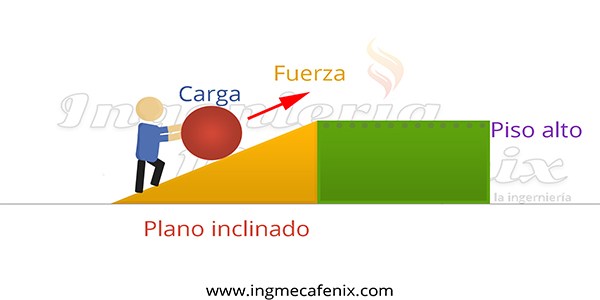 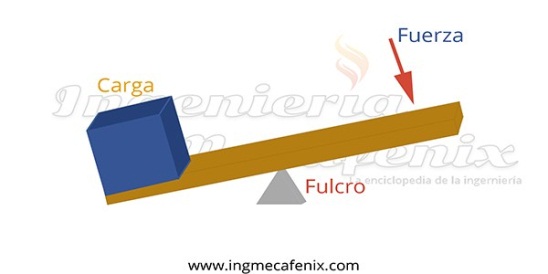 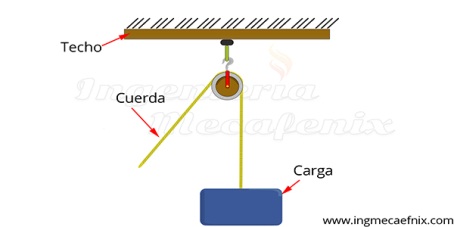 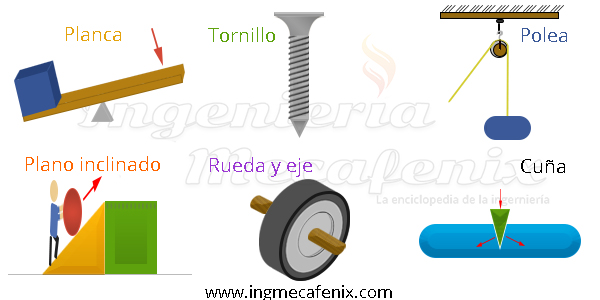 Encuentra en la sopa de letras los nombres de seis máquinas simples y escribe la frase que forman las letras que sobran:Realiza un mapa conceptual con lo copiado en el tema de máquinas simples en el cuadernoTALLER DE:            ASIGNATURA:          DOCENTE: GILDA BONY CUESTA MAYOGRADO:  8º5PERÍODO: 1 - SEMANA: 9 – FECHA: 3/05/2020TEMA: MAQUINA SIMPLEIdentifica las maquinas simples de su entorno con su debida función. Reconocer ejemplos de máquinas simples en la vida cotidiana.TEMASACTIVIDADES A DESARROLLARMAQUINAS SIMPLESLos estudiantes de acuerdo a lo copiado sobre el tema del concepto de máquinas simples en el cuaderno deben copiar y responder la actividad.  CRITERIOS DE EVALUACIÓNLa actividad copiada y desarrollada en el cuaderno. PRODUCTO O EVIDENCIA DE APRENDIZAJELa actividad copiada y desarrollada en el cuaderno. Cuaderno de tecnología e informática Página web: https://www.ingmecafenix.com/otros/maquinas-simples/Página web: https://www.profesorenlinea.cl/fisica/MaquinasSimples.htm  RLAFRENOSMPUAQUINASFAAEENGRANAJELDCILITANLAAAREALIZACINONDELTRABACEJEJOPOLEAA